Муниципальное общеобразовательное учреждениеИркутского районного муниципального образования«Бутырская средняя  общеобразовательная школа»Отчет о проведенных мероприятияхМуниципальное образование: МОУ ИРМО "Бутырская СОШ"Тема профилактической недели:"Здоровая семья"Сроки проведения мероприятий:02.12.2019-06.12.2019г.Директор школы ____________/Асалханов А.А./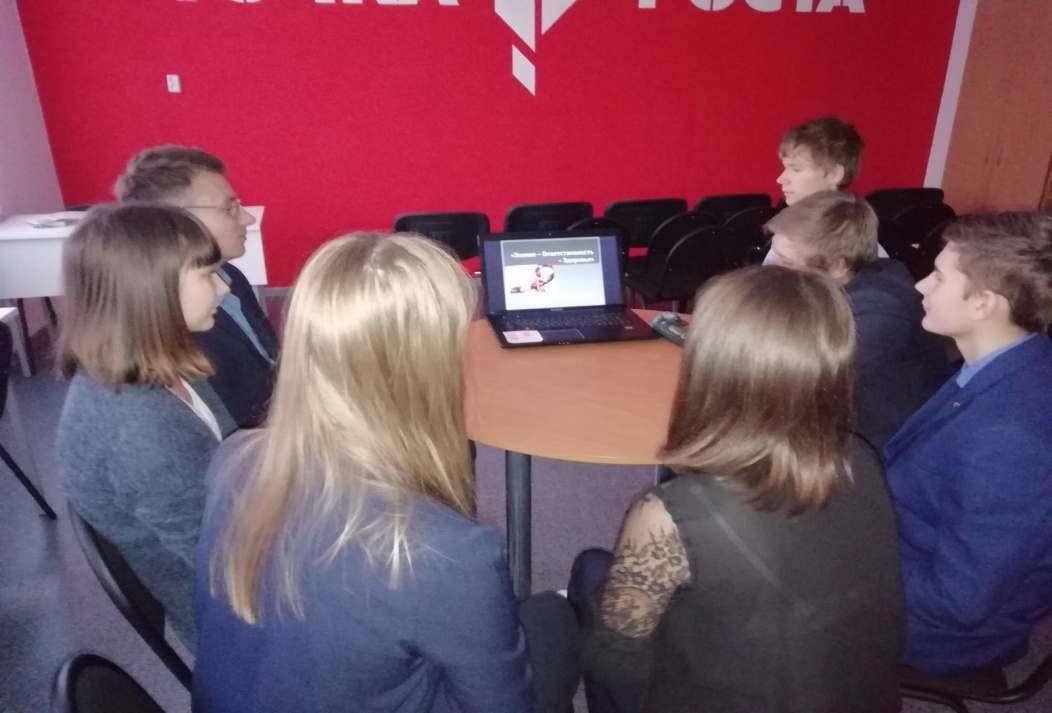 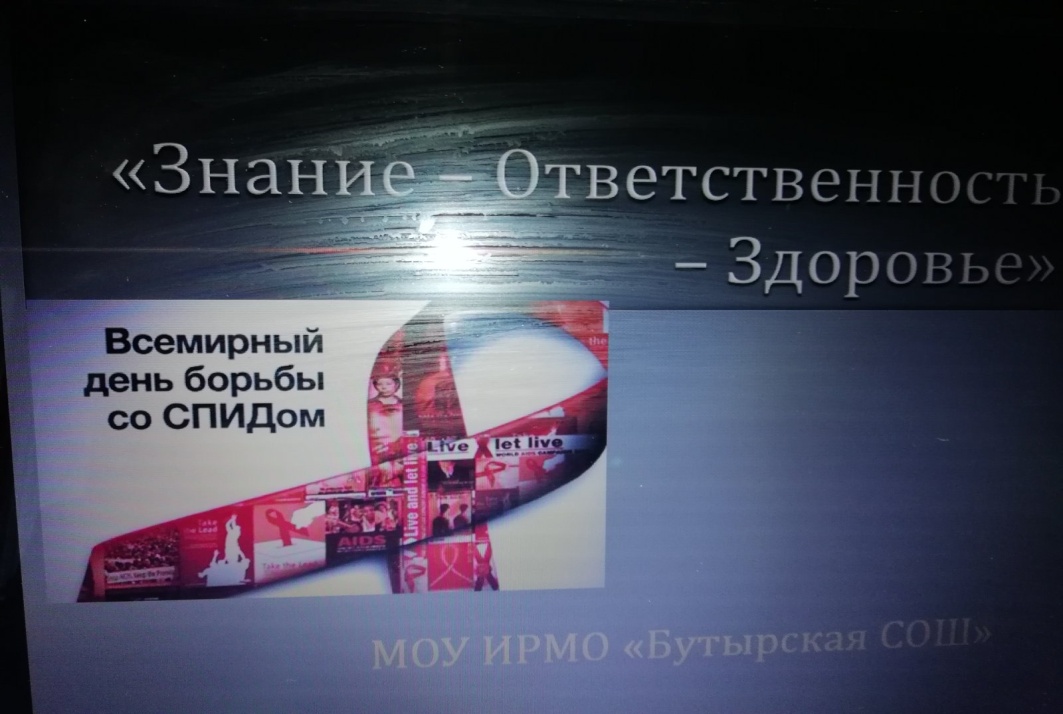 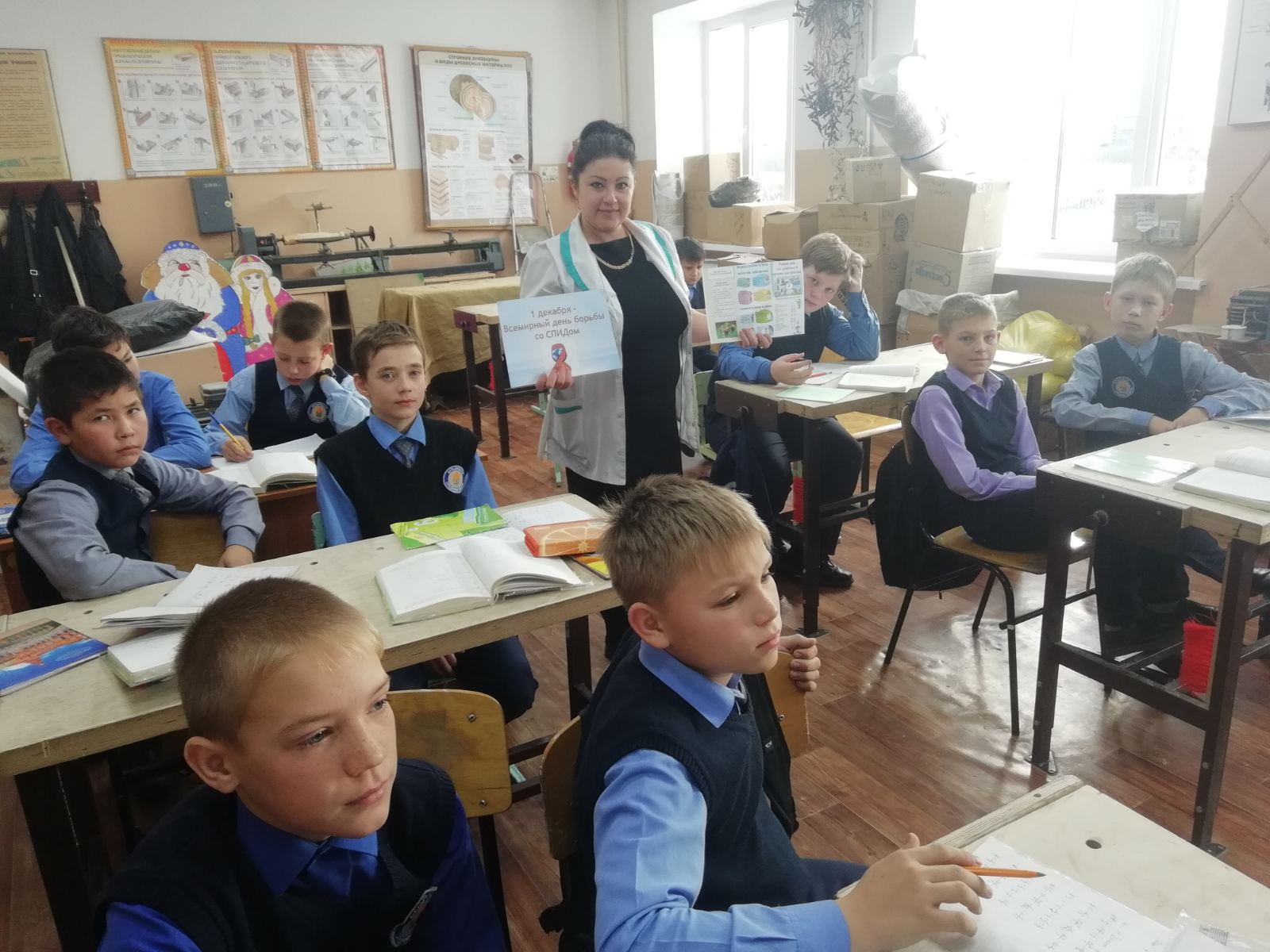 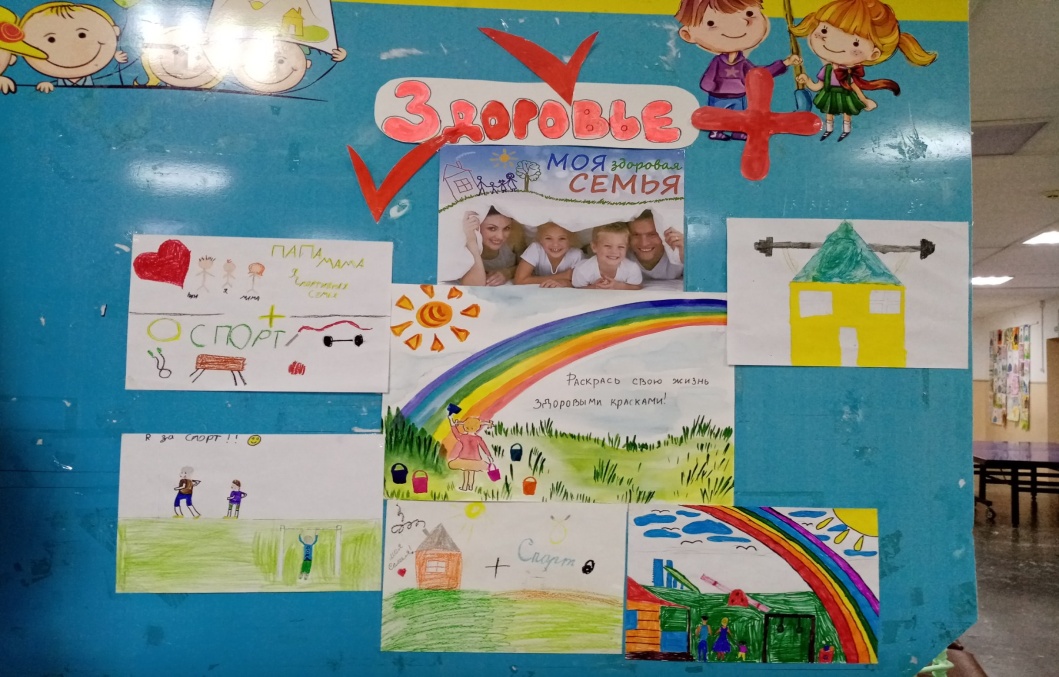 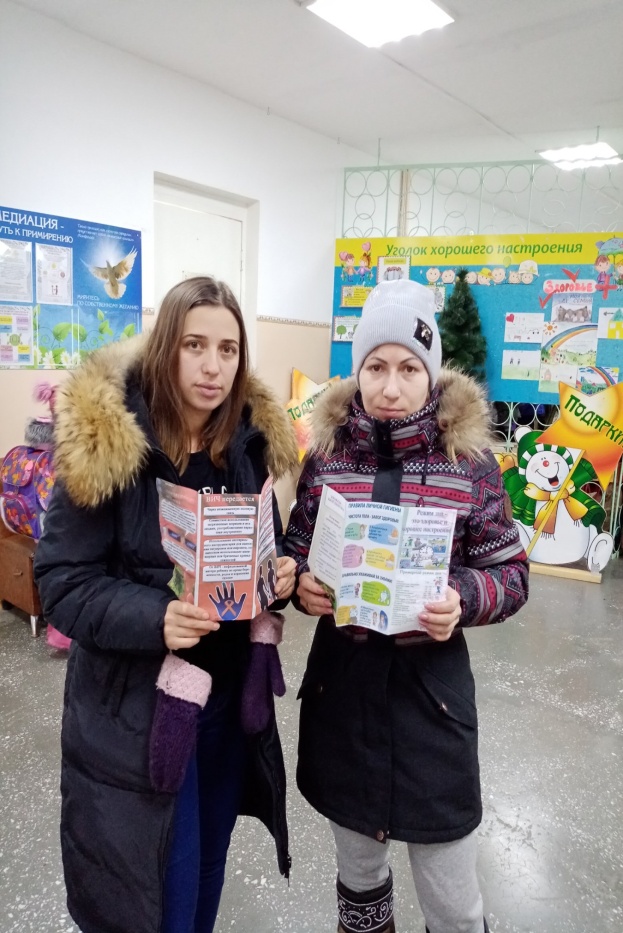 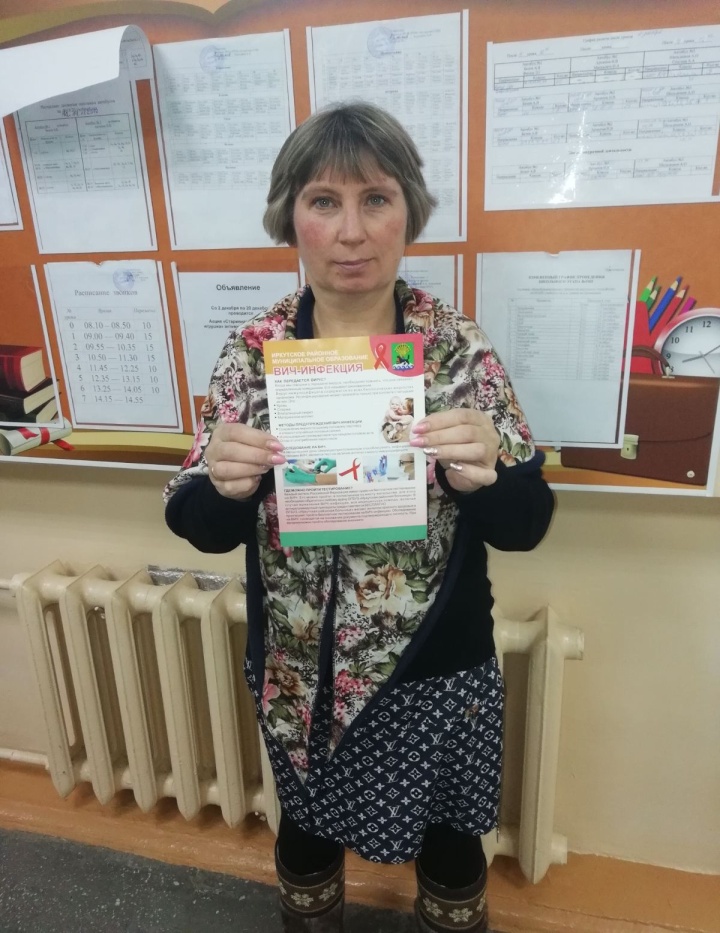 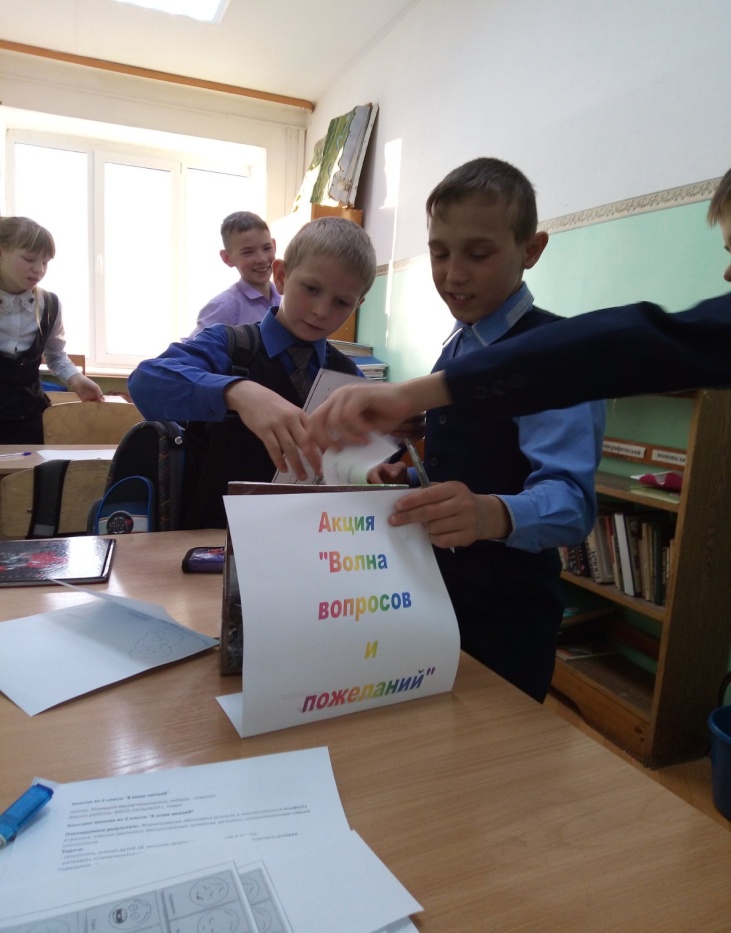 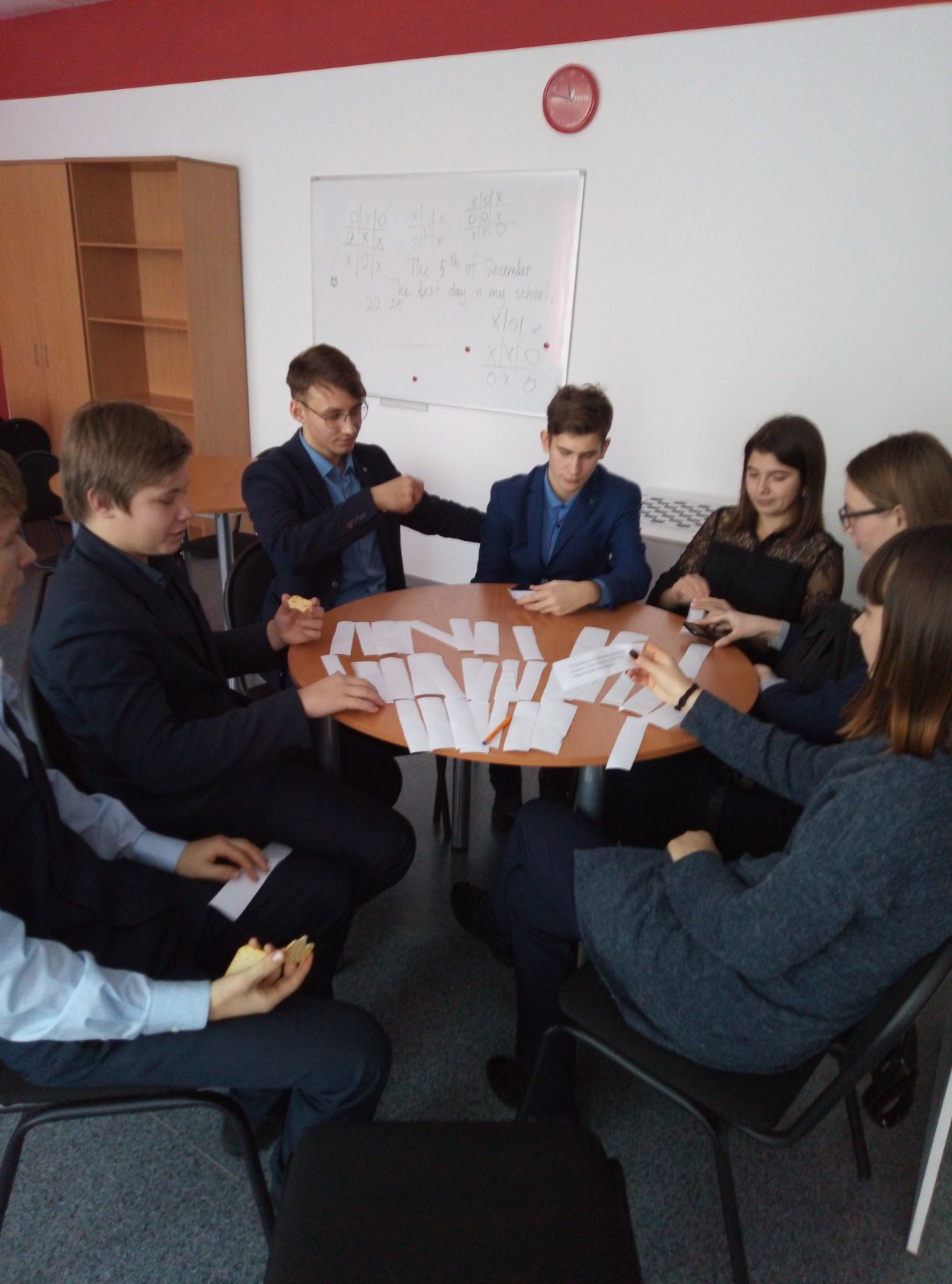 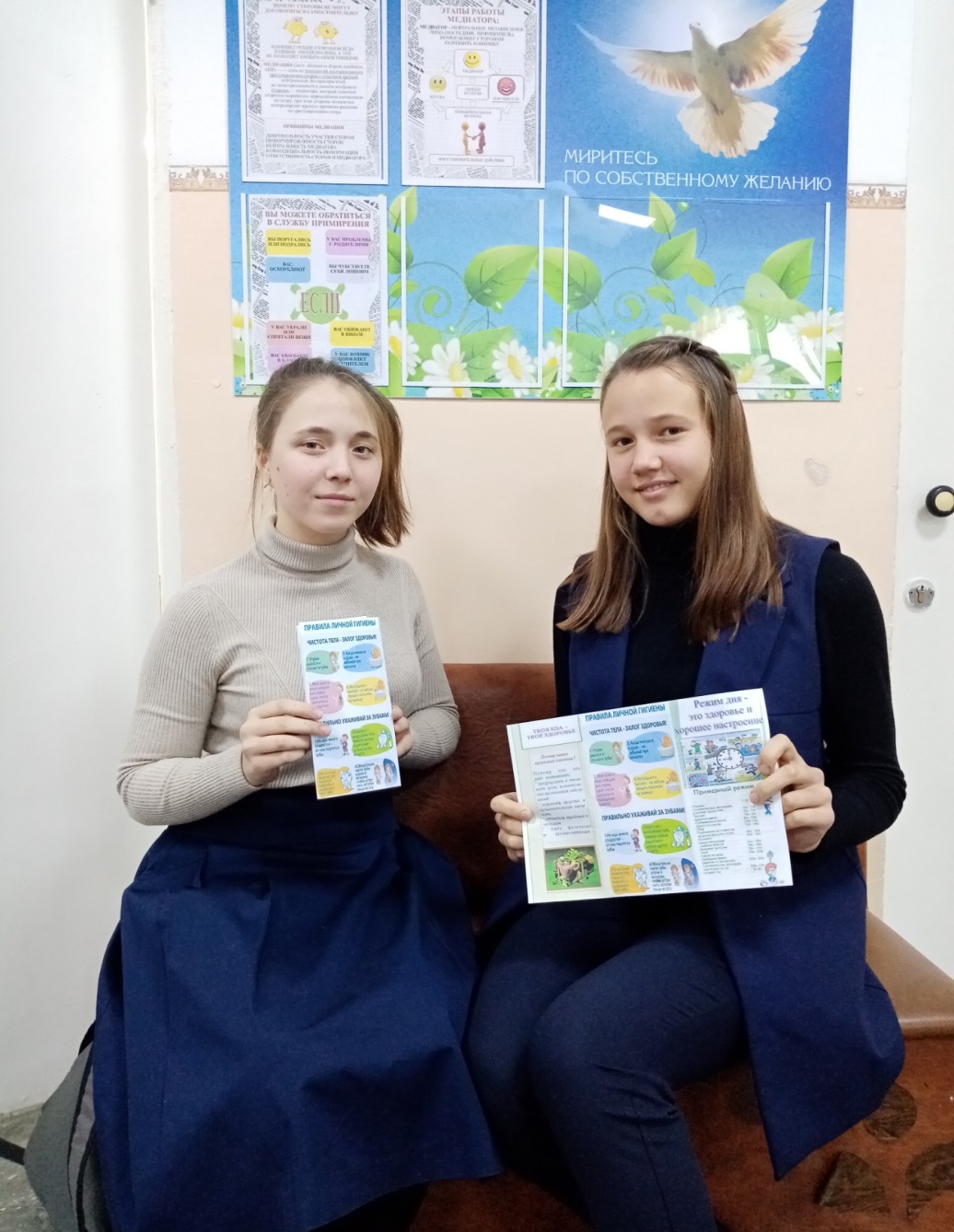 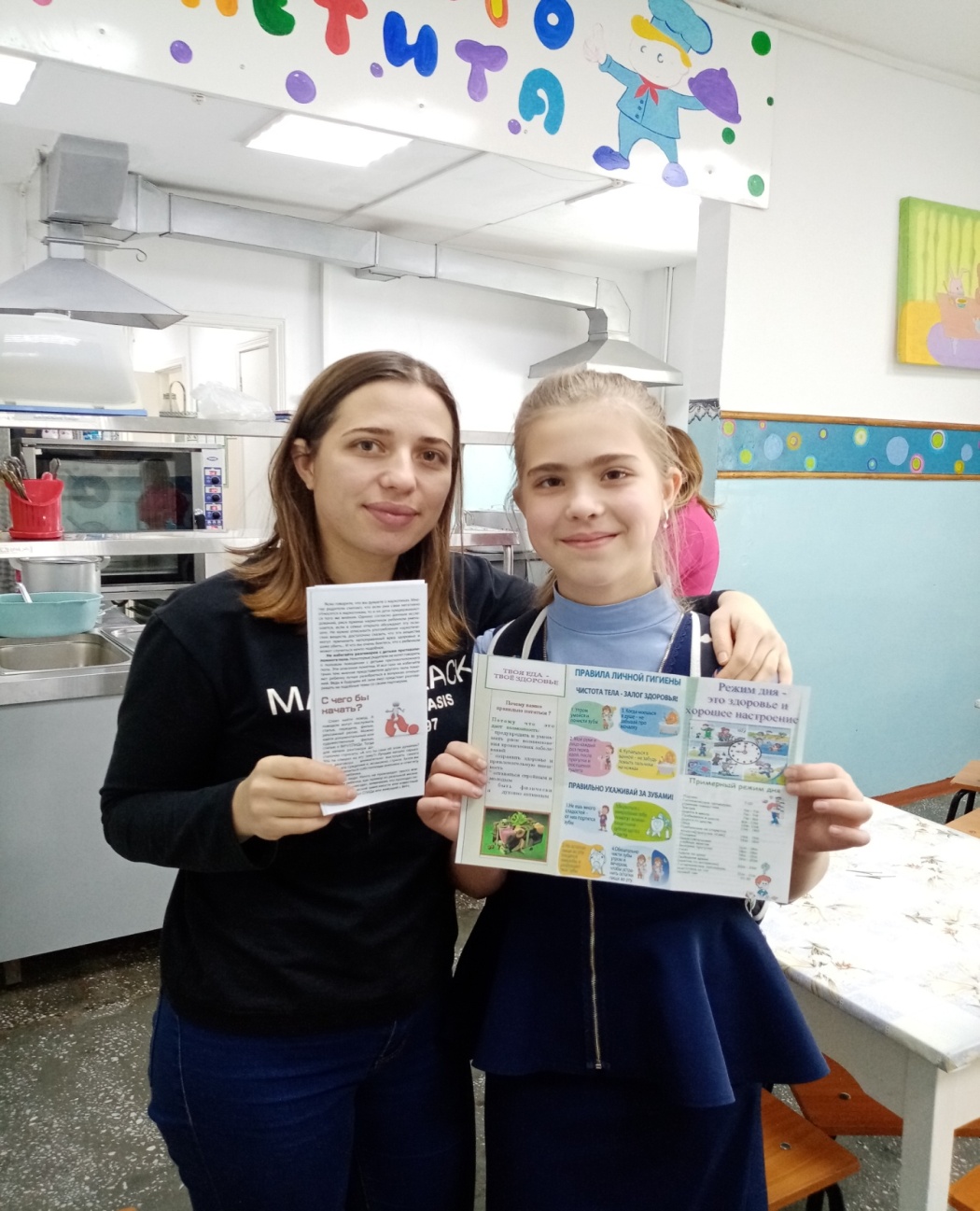 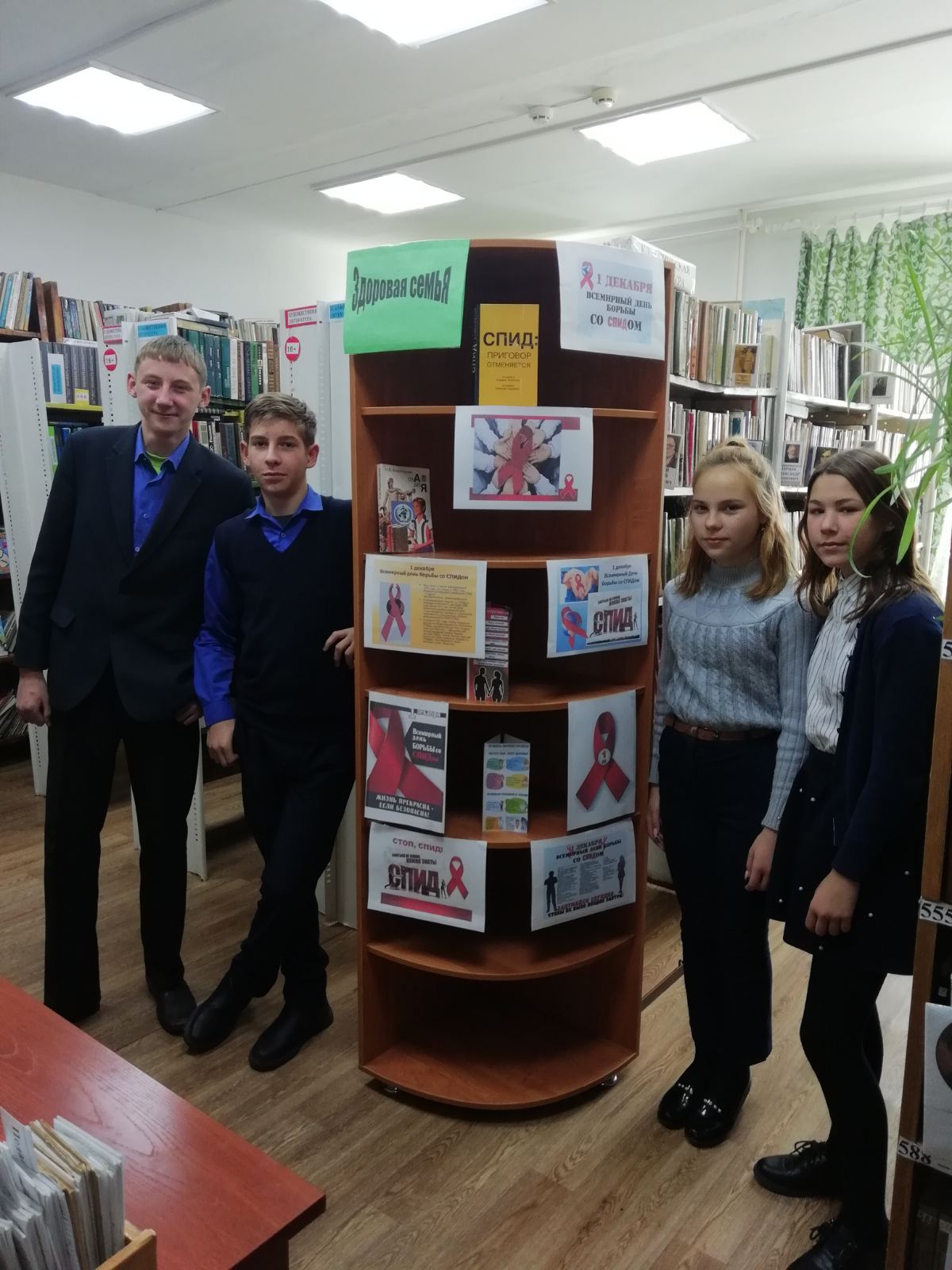 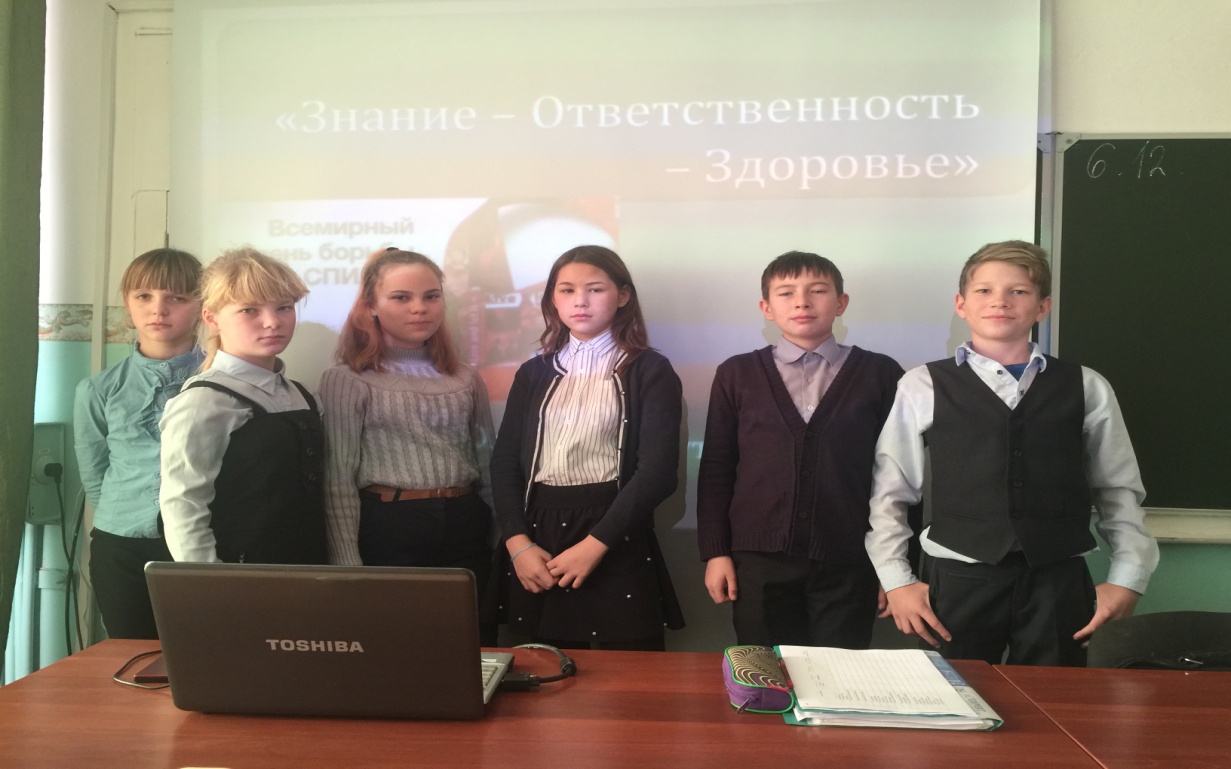 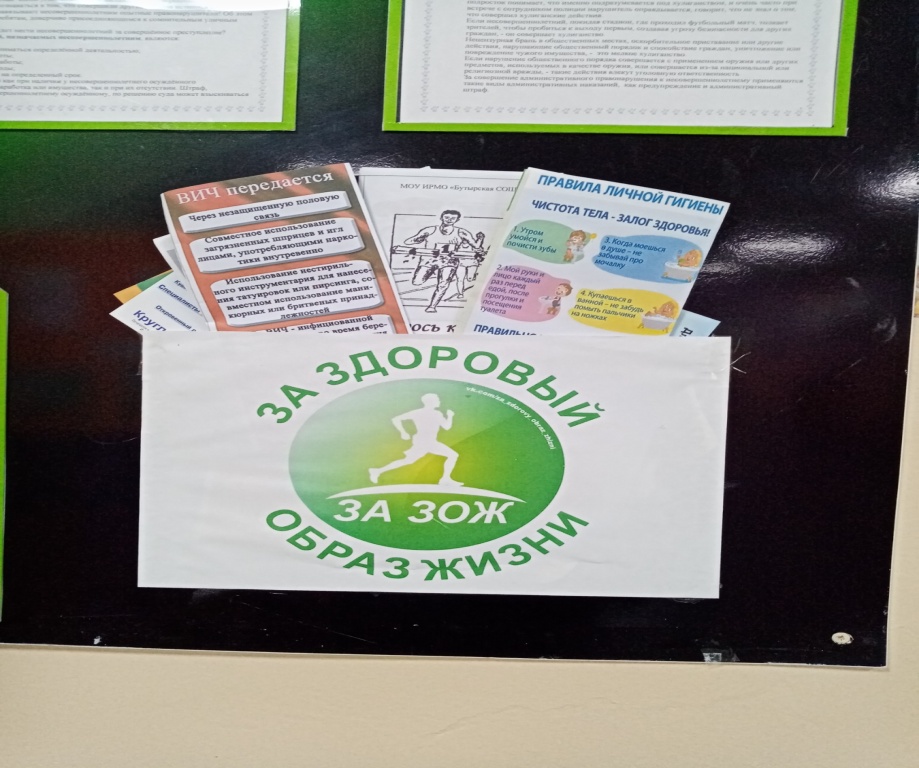 Образовательная организацияКоличество участников, в том числеКоличество участников, в том числеКоличество участников, в том числеКоличество участников, в том числеКоличество проведенных мероприятийКоличество проведенных мероприятийКоличество проведенных мероприятийВыводы о неделе, описание опыта по внедрению новых эффективных элементов недели(адрес сайта ОО со ссылкой на информацию о проведении недели) ОбучающихсяРодителейПедагоговСоциальных партнеров (перечислить)ОбучающиесяРодителиПедагогиВыводы о неделе, описание опыта по внедрению новых эффективных элементов недели(адрес сайта ОО со ссылкой на информацию о проведении недели) МОУ ИРМО "Бутырская СОШ"266413Мед.сестра ДШО Иркутской районой больницы Куликова Е.А.Классный час- 7;Анкетирование-2акция -3проектно-деловая игра-1Просмотр профилактических фильмов-4Выставка рисунков-1Выставка книг в библиотеке -14Профилактические мероприятия проведенные в рамках единой недели профилактики ВИЧ- инфекции "Здоровая семья" направлены на снижение рисков ВИЧ  и мотивирование подростков к здоровому образу жизни через воспитание ценностного отношения к семье и поддержку семейных традиций.Проведены классные часы и беседы, с просмотром  видеофильмов по темам: "Здоровье школьников", "Здоровая семья","Знание -ответственность-здоровье", "Семейные ценности"Проведено  анкетирование "Пропаганда нравственных и семейных ценностей" Педагогом -психологом проведены: акция "Волна вопросов и пожеланий" и проектно-деловая игра "Скажи ВИЧ/СПИДУ-НЕТ!"Оформлена выставка рисунков "Здоровая семья"Мед.сестрой ДШО была проведена беседа с детьми на тему "Здоровье школьников"Социальным педагогом подготовлены буклеты и листовки для учащихся "Режим дня- это здоровье и хорошее настроение", памятки для родителей "Как поговорить с ребенком  о ВИЧ инфекции"В библиотеке оформлена выставка книг по проведению единой недели профилактики ВИЧ.Проведенные мероприятия помогли выявить существующий объем знаний учащихся по заданной проблематике, сформировать у учащихся представление о том, что такое ВИЧ, СПИД  и какие существуют способы профилактики заболевания, а также укрепить ценности семьи и здорового образа жизни.